1 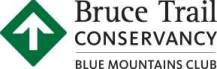 Volunteer Position Description: Volunteer DirectorThe Volunteer Director promotes and coordinates the use of volunteers throughout the Club, and facilitates  the recruiting, training and recognition of all volunteers in the Club. Some of what you’ll get to do:Continue to build and maintain a database of interested current and potential volunteer resources.• Liaise with the BTC Director of Volunteer Programs • Ensure that all volunteers are provided with the Volunteer Orientation Booklet and a copy of their  position description • Recruit new volunteers for the various vacancies in the Club • Contact all new volunteer applicants and place them appropriately • Provide Trail Director with additional information on new volunteers as per interview document • Conduct regular volunteer recognition events in conjunction with other Club Directors • Encourage other Club Directors to appreciate and support their volunteers • Attend and contribute to meetings as necessary and appropriate • Contact and schedule volunteers for special projects and events when necessary • Prepare reports on Volunteer status for Board Meetings and the AGM • Maintain a Volunteer Database, either on paper or in a database and providing regular updates to the  BTC Director of Volunteer programs • Advise BTC of any volunteers over or approaching 80 years of age as per Insurance requirements • Annually in October, initiate and manage a Succession Planning Questionnaire to all Board Executives  and Team Leaders in order to start planning for next fiscal year’s requirement for recruitment to fill any  vacancies • Participate on the Board Nominating Committee  • Other duties as requested by Club Board and the BTC Volunteer Director It is helpful to have: • Desire to work with people • Good Communication skills • Computer skills  